- - - - -Document information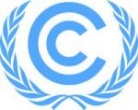 FEE AGREEMENT FOR A6.4 ASSESSMENT TEAM MEMBER(Version 01.0)FEE AGREEMENT FOR A6.4 ASSESSMENT TEAM MEMBER(Version 01.0)This agreement must be completed and signed by A6.4-AT members.This agreement must be completed and signed by A6.4-AT members.Entity name:UNFCCC entity ref no.:Name and address of the A6.4-AT member:I,      ___________________________________________________________ (Print full name)hereby accept to work as a member of the A6.4-AT-       (Eg. A6.4-AT-00XX) for a fee of USD 500 per day, paid in accordance with the procedural guidelines for accreditation of operational entities by the Supervisory Body. I request that all payments of fees be transferred to the following bank account:I,      ___________________________________________________________ (Print full name)hereby accept to work as a member of the A6.4-AT-       (Eg. A6.4-AT-00XX) for a fee of USD 500 per day, paid in accordance with the procedural guidelines for accreditation of operational entities by the Supervisory Body. I request that all payments of fees be transferred to the following bank account:Name of account holder:Bank name:Address of the bank:Account no.:Bank clearing info:Any other information that will facilitate an international bank transfer to this account:Signature:Date:VersionDateDescription01.024 April 2024Initial publication.Decision Class: Regulatory
Document Type: Form
Business Function: Accreditation
Keywords: AT, A6.4 mechanism, paymentsDecision Class: Regulatory
Document Type: Form
Business Function: Accreditation
Keywords: AT, A6.4 mechanism, paymentsDecision Class: Regulatory
Document Type: Form
Business Function: Accreditation
Keywords: AT, A6.4 mechanism, payments